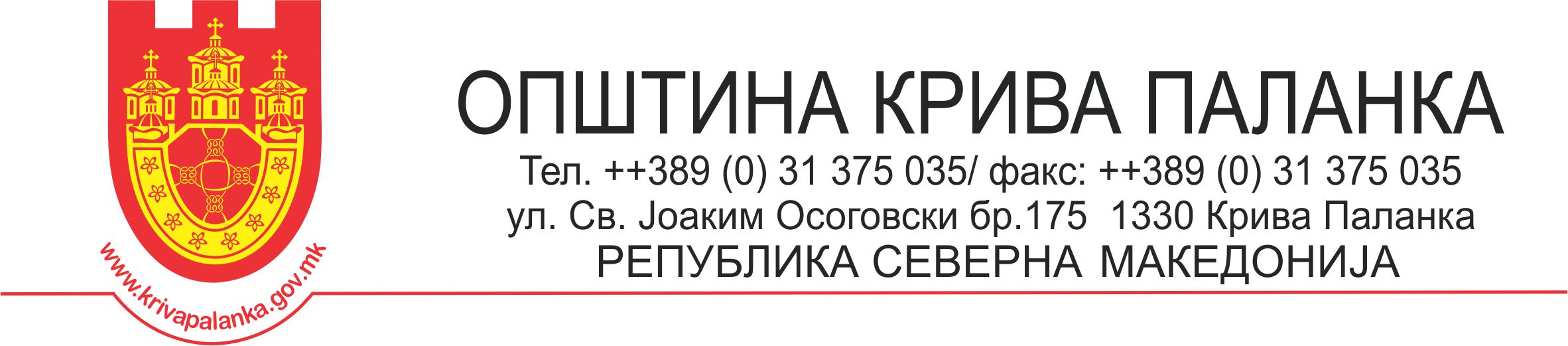 ПРИЈАВА за вработување на неопределено работно време на овластени службеници во областа на безбедноста во Територијална Противпожарна единица Крива Паланка при Општина Крива ПаланкаПодатоци за огласот					Број на јавен оглас					___________________________________Назив на органот						___________________________________Реден број на работното место за кое се пријавува	___________________________________2.    Податоци за кандидатот- 	Име 				_________________________________________________-             Презиме-	Припадност на заедницата/државјанство _______________________________________________-	Датум и место на раѓање			____.____.___________-	пол						М			Ж-	ЕМБГ					-	Адреса на живеење			Улица и број			_______________________________________________________	Место				_______________________________________________________-	Контакт адреса Улица и број			_______________________________________________________	Место				_______________________________________________________-	Контакт телефон		Мобилен _____________________	Фиксен ______________________-	e-mail адреса		_________________________________3. 	Изјава за исполнување на општите  услови за работното место:-	Државјанин на Р С Македонија                                                               ДА          НЕ-             Активно го користи македонскиот јазик                                               ДА          НЕ-             Полнолетен                                                                                                   ДА          НЕ-             Општа здравствена способност за работното место                         ДА          НЕ-             Дали Ви е  изречена казна со правосилна              судска пресуда забрана  за вршење               професија, дејност или должност                                                           ДА          НЕ4.          Податоци за исполнување на посебните услови:-            Заокружете степен на образование - ниво на квалификации IV според Македонската рамка на квалификации и стекнати 180 или 240 кредити според ЕЦВЕТ или МКСОО или најмалку вишо или средно образование 	IV	VI	VII/1	VII/2	VIII	180	240	300 или стекнати кредити според ЕКТС, -	Научна област или вид на образование		___________________________________-	Насока на завршено образование			___________________________________-	Држава на завршување на степен на образование	___________________________________-	Датум на дипломирање				___________________________________-	Број на диплома					___________________________________-	Назив на институцијата која ја издала дипломата	___________________________________-	Просечна оценка за бараниот степен на образование	___________________________________5. Податоци за вкупно работно искуство во струката:     Работно искуство                                                                                                       ДА                         НЕ     Вкупно                                                                                                              _______години	______месеци.     Каде е стекнато работното искуствоДруга пракса или волонтерствоКратко мотивационо писмоКратка биографија6.Изјава за исполнување на посебните услови на работното место-Стручни квалификации: ниво на квалификации IV според Македонската рамка на квалификации и стекнати 180 или 240                                            ДА          НЕкредити според ЕЦВЕТ или МКСОО или најмалку вишо или средно образование образование-Работно искуство                                                                                                                              ДА          НЕ7.Изјава за исполнување на други посебните услови на работното место8.Доставени документи и докази за исполнување на општите и посебните услови- Уверение за државјанство                                                                                                    ДА             НЕ-Лекарско уверение како доказ дека има општа здравствена                                     ДА             НЕ способност за работното место-Доказ дека не е изречена казна со правосилна судска пресуда за                             ДА             НЕ забрана на вршење професија, дејност или должност.-Уверение/диплома за завршен степен на образование,                                              ДА             НЕ-Доказ за работно искуство,                                                                                                   ДА             НЕ-Кратка биографија                                                                                                                   ДА             НЕ-Писмо за мотивација                                                                                                              ДА             НЕ-фотокопија од возачка дозвола за Ц категорија  заверена на нотар                        ДА              НЕ9.ИзјаваИзјавувам под морална, материјална и кривична одговорност дека податоците наведени во пријавата за вработување се веродостојни. Доколку во пријавата се пополнети податоците за e-mail адреса или/и мобилен телефон се согласувам сите известувања во врска со огласот да ги добивам на доставената e-mail адреса или преку SMS порака на доставениот мобилен телефон.Се согласувам личните податоци наведени во пријавата да се користат исклучиво за цели на постапката на вработување во Општина Крива ПаланкаНапомена: Кандидатот кој внел лажни податоци во пријавата се дисквалификува од понатамошна постапкаДатум на пријавување						Потпис на кандидатотНазив на институцијата во која е стекнато работното искуство во струкатаПериод во кој е стекнато работното искуство во струката (од ден, месец, година до ден, месец, година- Назив- Назив- Период (____.___._______ до ___.___.________)- Период (____.___._______ до ___.___.________)-Назив- Период (____.___._______ до ___.___.________)Доказ за стекната квалификација пожарникар,( се стекнува во рок од една година од денот на вработување во спротивно му  престанува врабтувањето)ДАНЕПоложен возачки испит од „Ц“ категоријаДАНЕ